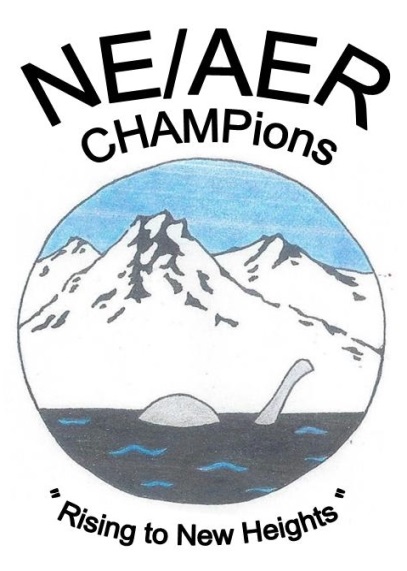 Exhibitor Reservation Form*** Make checks payable to NE/AER (not NE/AER Conference) ***Please mail checks to Hope Watson, VABVI, 60 Kimball Avenue, S. Burlington, VT 05403Questions?Contact: Hope Watson 		Email: neaer.vendors@gmail.comVoicemail: 802-863-1358 ext. 227 Company/Agency: Company/Agency: Company/Agency: Address:Address:Address:City/State/Zip:City/State/Zip:City/State/Zip:Contact person/Name of exhibitor(s):Contact person/Name of exhibitor(s):Contact person/Name of exhibitor(s):Phone:Phone:Phone:Fax:Fax:Fax:Email address:Email address:Email address:Website:Website:Website:    EXHIBITS    EXHIBITSExhibit Booth (6-ft table, draped, 2 chairs). Includes one lunch please check one: Vegetarian _____   Ham & Cheese _____   BLT _____Early registration received by 9/01/17: $325Registration due 9/15/17: $350Late registration received by 9/30/17: $375#TotalTotal    EXHIBITS    EXHIBITSAdditional table/(no lunch ticket): $220Additional chairs are free (# needed: ______)    EXHIBITS    EXHIBITSLiterature table/ unattended: $125    EXHIBITS    EXHIBITSAdditional boxed lunches ($25 each) Vegetarian _____   Ham & Cheese _____   BLT _____    EXHIBITS    EXHIBITSDo you need electricity at your booth? Circle one:   Yes       No           EXHIBITS    EXHIBITS***Free WiFi in the exhibit area ***PROGRAM ADSWe welcome vendor ads, which will be included as part of both the print and electronic programs. Please submit a .jpg ad by September 30, 2017 to neaer.vendors@gmail.com.Full page$150PROGRAM ADSWe welcome vendor ads, which will be included as part of both the print and electronic programs. Please submit a .jpg ad by September 30, 2017 to neaer.vendors@gmail.com.½ page$125PROGRAM ADSWe welcome vendor ads, which will be included as part of both the print and electronic programs. Please submit a .jpg ad by September 30, 2017 to neaer.vendors@gmail.com.¼ page$100PROGRAM ADS TOTAL AMOUNT DUE  TOTAL AMOUNT DUE  TOTAL AMOUNT DUE $Vendor OpportunitiesVendor OpportunitiesPlease considering the following vendor opportunities (circle one):Donating a raffle item?                                                   Yes          NoIf available I’m interested in a demo or mini                           session on my product/services.                                      Yes          No I am interested in sponsoring or sharing the     sponsorship for the Thursday afternoon break.       Please contact me with prices and additional information:   Yes         No 